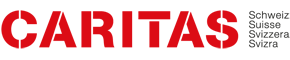 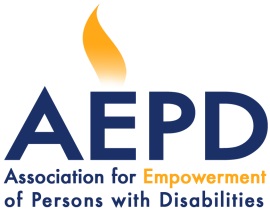 BẢN THAM CHIẾU NHIỆM VỤBản tham chiếu này là một phần không tách rời của Hợp đồng Tư vấnGiới thiệu chungQuảng Bình có dân số gần Chín mươi vạn người và gần 90% trong số đó sống ở các vùng nông thôn. Thu nhập của người nông dân chủ yếu từ các hoạt động sản xuất nông nghiệp và chăn nuôi hộ gia đình các loại gia súc và gia cầm. Tuy nhiên, lợi nhuận từ các hoạt động sản xuất nông nghiệp còn mang tính cầm chừng, chưa mang lại sự thay đổi mạnh cho sự phát triển kinh tế của người nông dân. Trong khi đó, với sự phát triển nhanh và mạnh của nền kinh tế chung trên toàn tỉnh, tiềm năng xây dựng các mô hình sản xuất kinh doanh không theo tập quán và thói quen ở các vùng nông thôn là khá lớn. Các dịch vụ nông nghiệp hay hoạt động phi nông nghiệp, buôn bán nhỏ ngày càng có nhu cầu cao. Nhiều hộ gia đình có mong muốn khởi sự một số hoạt động tạo thu nhập liên quan đến kinh doanh quy mô nhỏ nhưng chưa chủ động trong việc lựa chọn và tính toán mức độ thành công của các ý tưởng kinh doanh. 	Với sự hỗ trợ của Caritas Thụy Sỹ, AEPD đang thực hiện dự án “Phục hồi sinh kế sau cơn lũ tháng 10/2016 ở xã Quảng Lưu, tỉnh Quảng Bình”, với các mục tiêu sau:Mục tiêu 1: Phục hồi và ổn định sản xuất nông nghiệp, cải thiện điều kiện sống cho các hộ gia đình nghèo bị ảnh hưởng bởi lũ lụt, đặc biệt là những gia đình có trẻ em khuyết tật tại xã mục tiêu.Mục tiêu 2: Phục hồi và cải thiện điều kiện vệ sinh môi trường và tăng cường cơ hội sử dụng nước sạch thông qua việc xây dựng nhà vệ sinh đạt chuẩn, cung cấp bồn chứa nước sạch và thực hiện các khóa tập huấn về nước sạch, rác thải và vệ sinh môi trường (gọi tắt là WATSAN).Mục tiêu 3: Nâng cao năng lực của cộng đồng dân cư về phục hồi chức năng (CBR) và giảm nhẹ rủi ro thiên tai dựa vào cộng đồng (CBDRM) để giảm thiểu các tác động tiêu cực của thiên tai.Mục tiêu 4: Hỗ trợ khắc phục thiệt hại sau lũ cho một trường mẫu giáo là đối tác của dự án Giáo dục hòa nhập.Trong khuôn khổ dự án “Phục hồi sinh kế sau cơn lũ tháng 10/2016 ở xã Quảng Lưu, tỉnh Quảng Bình”, AEPD có kế hoạch tổ chức hai lớp tập huấn về khởi sự doanh nghiệp quy mô hộ gia đình nhằm cung cấp những kiến thức và kỹ năng cơ bản và thực tiễn để biến một ý tưởng kinh doanh thành mô hình mang lại lợi nhuận cho các đối tượng được hưởng lợi tại xã Quảng Lưu. Bản tham chiếu này được thiết kế nhằm tìm kiếm tư vấn có đầy đủ năng lực và kinh nghiệm để tổ chức khóa tập huấn nói trên.Mục tiêu tư vấn Giúp người nông dân có thể xây dựng kế hoạch sản xuất kinh doanh hiệu quả phù hợp với điều kiện của hộ gia đình. Cung cấp kiến thức và kỹ năng cho người nông dân biết cách quản lý chi tiêu đối với hoạt động sản xuất kinh doanh đã được lựa chọn. Tăng cường kiến thức kỹ năng điều hành, quản lý sản xuất kinh doanh quy mô hộ gia đình cho các đối tượng là các hộ gia đình nghèo ở vùng nông thôn Quảng Bình.Cung cấp cho học viên những kiến thức và kỹ năng đánh giá các rủi ro thiên tai trong quá trình xây dựng các mô hình sản xuất, kinh doanh nhằm tránh những tổn thất do thiên tai gây ra.Giúp các học viên biết lựa chọn và xác định mô hình sản xuất kinh doanh sao cho phù hợp với điều kiện kinh tế của từng hộ gia đình, nhằm tăng thu nhập cho cả gia đình.Tăng cường khả năng chuyển tải, chia sẻ các kiến thức, kỹ năng được tập huấn của người tham dự để tiếp tục tập huấn lại cho các thành viên trong cộng đồng hoặc thông qua câu lạc bộ người khuyết tật.Cung cấp cho học viên kiến thức về quảng bá, tiếp thị sản phẩm.Cung cấp cho học viên các thông tin về thị trường và gợi ý hướng dẫn đầu ra cho sản phẩm.Nhiệm vụ chính của Tư vấn Xác định nhu cầu tập huấn, các mô hình kinh doanh mà người dân có nhu cầu trong khuôn khổ hoạt động của dự ánThiết kế khóa tập huấn kiến thức, kỹ năng kinh doanh SXKD nhỏ cho người nông dân ở xã Quảng LưuThiết kế nội dung, tài liệu tập huấn theo hình thức bắt tay chỉ việc phù hợp với trình độ và nhận thức của người dânSoạn thảo tài liệu phát tay theo dạng tờ rơi, tóm tắt lại toàn bộ thông tin bằng cách tối đa hóa hình ảnh và dễ hiểu cho người đọc. Thảo luận và thống nhất với lãnh đạo AEPD về phương pháp, nội dung tập huấn, cách thức triển khai tập huấn trước khi thực hiện; Cung cấp 02 khóa tập huấn, mỗi khóa 03 ngày với nội dung nêu trên ở xã Quảng LưuChú trọng đào tạo đối tượng tham gia để họ có khả năng chuyển tải, chia sẻ và hướng dẫn lại cho các thành viên trong nhóm hoặc trong cộng đồng của họ (câu lạc bộ người khuyết tật)Cung cấp các thông tin thị trường hữu ích cho đối tượng tập huấnTổng hợp tài liệu sau tập huấn bằng nhiều hình thức đa dạng như: văn bản, hình ảnh, video clip minh họa trực quan để hỗ trợ học viên thực hành và tiếp tục triển khai các hoạt động sau tập huấn; Báo cáo về các lớp tập huấn đã thực hiện về sự tham gia, khả năng tiếp thu và cách thức tổ chức tập huấn.Kết quả dự kiến Nhu cầu tập huấn của tham dự viên được xác định.Hai khóa tập huấn tại các huyện Quảng Trạch được thiết kế và tổ chức thực hiện.Ít nhất 60 NKT được nâng cao năng lực trong kỹ năng làm ăn kinh doanh (điều hành, quản lý, thị trường, kỹ năng bán hàng, kế toán, và các kỹ năng khác), biết cách tiếp cận với các nguồn vốn địa phương, và nắm bắt cơ hội việc làm.Những người tham gia tập huấn áp dụng được các kiến thức đã học vào hoạt động làm ăn kinh tế của bản thân, gia đình. Xác định và tư vấn xây dựng các mô hình sản xuất kinh doanh tiềm năng cá nhân của người tham gia ngay sau khi kết thúc khóa học.Học viên có khả năng chuyển tải, chia sẻ các kiến thức đã học cho cộng đồng thông qua nhóm hoặc các câu lạc bộ NKT.Người tham gia được tư vấn và cung cấp các thông tin cần thiết cho hoạt động làm ăn kinh doanh, như thông tin về thị trường, về chính sách của nhà nước liên quan.Tổng hợp tài liệu sau tập huấn bằng nhiều hình thức đa dạng như: văn bản, hình ảnh, video clip minh họa trực quan để hỗ trợ học viên thực hành và tiếp tục triển khai các hoạt động sau tập huấn; Yêu cầu đối với tư vấn Có chuyên môn sâu về khởi sự kinh doanh quy mô nhỏ .Có nhiều kinh nghiệm trong việc tập huấn, thiết kế, tổ chức và thúc đẩy các hoạt động nâng cao năng lực tương tự trước đây; Có kỹ năng làm việc, giao tiếp tốt và khả năng làm việc nhóm với cộng đồng, tạo hứng khởi cho người tham gia; Nhiệt tình, linh hoạt trong giảng dạy. Đưa ra những đánh giá có tính chiến lược giúp cho việc lập kế hoạch giám sát, đánh giá hoạt động của dự án phù hợp & hiệu quả.Thời gian và địa điểm thực hiện: Địa điểm tập huấn:		Xã Quảng LưuThời gian thực hiện đợt tập huấn là 03 ngày/khóa * 02 khóa, được dự kiến thực hiện trong tháng 4/2017.Phí tư vấn Phí tư vấn sẽ được trả dựa trên kinh nghiệm làm việc của tư vấn. Mức phí cụ thể sẽ được quyết định sau khi thảo luận thống nhất với văn phòng AEPDCác khoản thu xếp chi trả và hậu cần khácNhiệm vụ được xem là hoàn tất khi bản báo cáo kết thúc và trình nộp cho AEPD. Trong trường hợp báo cáo bị đánh giá không đạt chất lượng, 50% của lần trả phí cuối cùng sẽ được giữ lại.Tất cả các khoản chi trả cho công dân Việt Nam đều được thực hiện bằng tiền đồng Việt Nam tương đương với khoản tiền ngoại tệ đã đề cập chiếu theo tỷ lệ hối đoái hàng ngày của ngân hàng VIETCOMBANK tại Hà Nội và theo quy định của chính phủ Việt Nam.Việc thanh toán phí sẽ được thực hiện theo phương thức: Thanh toán bằng chuyển khoản hay séc ngân hàng. Theo quy định, AEPD trích 10% thuế thu nhập PIT được áp dụng trong trường hợp giá trị hợp đồng lớn hơn 2.000.000 đồng. Hoá đơn thu thuế thu nhập sẽ do AEPD cấp hành.AEPD nộp số thuế đã trích vào ngân sách nhà nước.Hồ sơ tư vấn Đề nghị (các) nhà tư vấn quan tâm đến công việc trên vui lòng gửi hồ sơ đề xuất tư vấn bằng tiếng Việt văn phòng AEPD bao gồm: Đề xuất kỹ thuật (trong đó bao gồm bản kế hoạch làm việc, đề cương chi tiết về khởi sự và quản lý hoạt động sản xuất kinh doanh quy mô nhỏ hộ gia đình); Đề xuất về tài chính/phí tư vấn (nêu rõ số ngày tư vấn và phí tư vấn); Hồ sơ tư vấn cần gửi cho AEPD trước ngày 10/4/2017 theo địa chỉ:HỘI VÌ SỰ PHÁT TRIỂN CỦA NGƯỜI KHUYẾT TẬT QUẢNG BÌNHĐịa Chỉ: 40 Nguyễn Đình Chiểu - TP. Đồng Hới - Tỉnh Quảng BìnhEmail: info.aepd@gmail.com